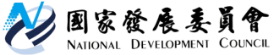 國家發展委員會 新聞稿國發會超前部署因應疫後國際情勢變局龔明鑫：維持良好經濟表現，擴大產業對外布局發布日期：110年1月21日發布單位：國會及新聞聯絡中心國發會今（21）午舉行歲末新春媒體談話餐會，由主委龔明鑫主持，除感謝媒體朋友過去一年之辛勞外，並報告110年國發會計畫施政重點。首先是搭配前瞻基礎建設的四項重點業務，包含雙語國家、地方創生、亞洲矽谷x 5G和雲端基礎建設發展等業務，另外，國發會將會由兩方向強化產業及金融鏈結。因應武漢肺炎疫情影響及美中變局，國發會將有四項跨部會專案來因應國內外情勢變局，以確保我國經濟維持穩定。涉外事務部分，國發會將持續吸引外資投資，並擔任外國商會的橋樑，未來擴大台灣產業對外布局。龔明鑫首先談及110年的執行性業務中，包含了前瞻預算四方案，首先是雙語國家，未來兩年將有4億9000萬預算，計畫與教育部合作，推動強化各專業領域人才英語力，並配合教育部在大學內推動雙語學院、亦或外國學生來台學華語，盼在既有基礎之上，讓英文檢定更普及、價格更便宜。龔明鑫接著說明，地方創生進入2.0階段，未來兩年預算約7億300萬，將不再設限只有地方公所可以提案，在地年輕人有新的想法可直接向國發會提出。未來也希望在全台成立青年工作站，協助在地青年發展發掘在地DNA，「地方創生不求快，而是求伸入在地扎根」。為配合加速台灣5G布建及應用提升，亞洲．矽谷今年提出新計畫，龔明鑫表示，未來兩年會有約5億多的經費，除了推動5G示範場域外，將跨部會進行5G Open-ran合作，讓台灣在5G設備上有更多發展機會，在設備供應端成為全世界不可或缺的角色。而亞矽計畫推動的創新創業已有一定成效，將強化台灣新創品牌Startup Island Taiwan的宣傳，並挑選Next Big台灣新創強棒作為標竿形象，且強化新創出場機制。龔明鑫也提及，智慧政府也進入第二階段，有4000多萬預算配合雲端基礎建設發展，強化GSN與網路交換中心連線與資安防護，促進政府服務移轉公有雲。除了前述執行計畫外，龔明鑫也宣示，國發會將以「私募基金」、「國發基金」兩招強化產金鏈結。國發會主動擔任私募基金(PE Fund)的主管機關，協助進行私募基金進行資格認定，以促進保險業等民間資金進入，投資項目鎖定在國內五加二產業及公共建設。相關要點已和國內相關公協會及部會討論過，如一切順利，預期今年二月底可望上路。國發基金明年將有新年新政策任務！國發基金過去背負政策任務，投資許多國營事業及泛公股，也希望這些公司可以成為整體產業數位轉型的推手。國發基金持股的公司中，有董事者，法人董事將會提案，要求該公司須提出未來３至４年的數位轉型計畫，說明公司如何強化數位投資及轉型。另將辦理｢歡迎台商回台投資專案貸款」及「根留台灣」兩大方案也將會加速落實；國家融資保證中心已經揭牌，預計盡速上路，協助國內風電產業鏈發展。龔明鑫主委表示，為維持推動總體經濟發展，110年目標加速經濟成長，讓實質GDP成長率從3.8%升至4.2%，同時，國發會也有四項跨部會專案因應整體國際情勢。包含了強化五加二及六大核心戰略產業落實、推動外國人才專法修法以強化推動攬才。而「健全房地產方案」已經在去年12月通過行政院院會，目前將會持續觀察第四季的數據，視情況推出後續政策。最後，主委指出，今年COP26將要舉行，國發會將會關注各國目標及相關國際規範，未來將持續進行跨部會溝通以推動綠色永續相關政策。龔明鑫表示，109年整體公共建設計畫，經各部會督導加速執行，已達成院長指示的經費達成率95%之目標。國發會管考處的功能將會在110年大躍進，未來不僅進行公共建設管考，總統及院長的重大政策也將納入各部會管考重點，並採走動式管理，實地瞭解關鍵議題，協助各部會排除推動障礙。龔明鑫最後也談到涉外事務，國發會針對美國、歐洲、日本及澳紐商會年度白皮書，送請相關單位回應後，逐項檢視並協調。109年度經召開18場協調會議、滾動檢討757項議題，成果獲各商會肯定。未來將繼續推動台美及台歐盟的數位經濟論壇、台美的財政部簽署基礎建設融資及市場建立合作架構，也會協助台灣產業擴大對外投資布局。